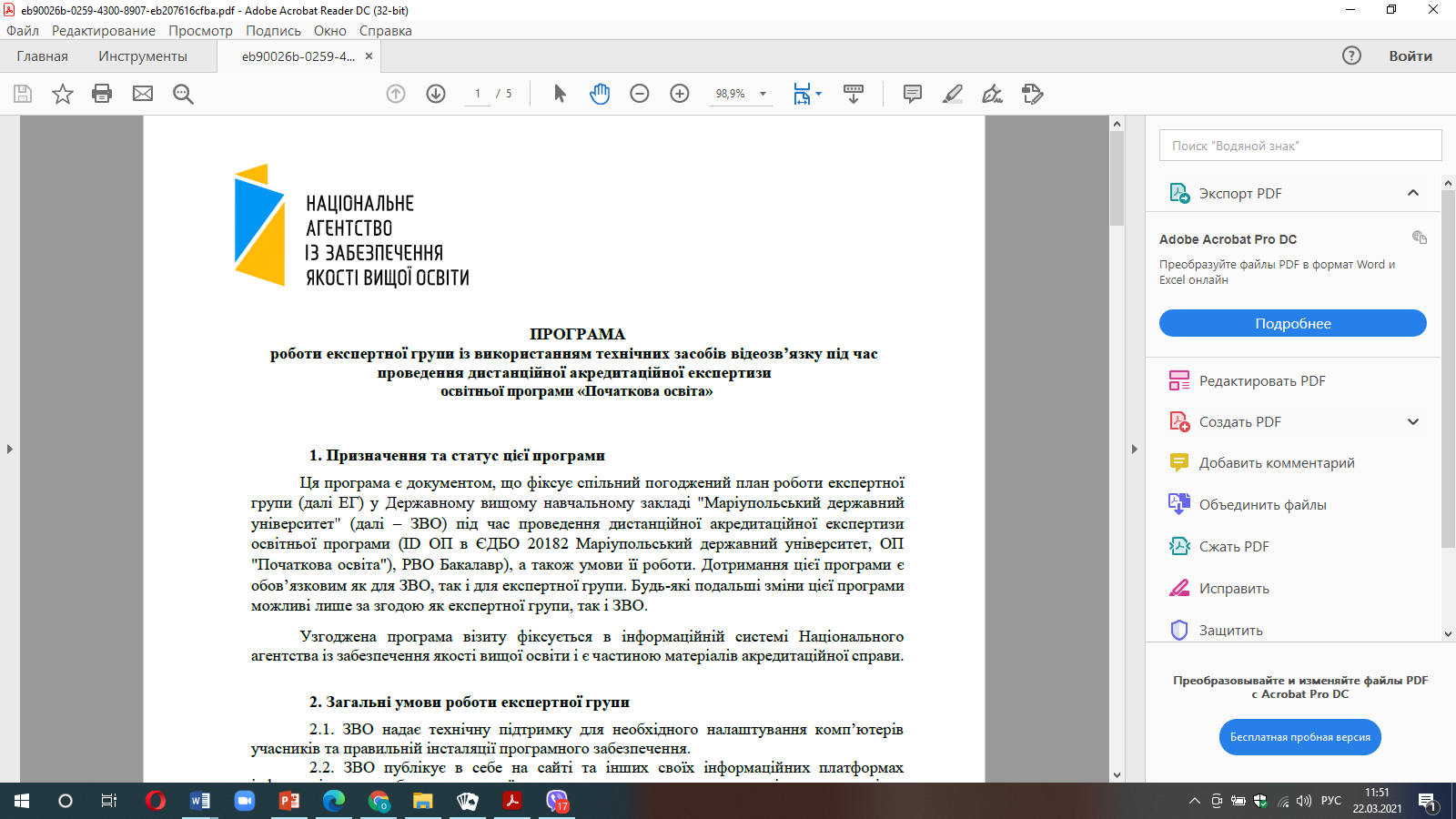 ПРОГРАМАроботи експертної групи із використанням технічних засобів відеозв’язку під час проведення дистанційної акредитаційної експертизи освітньої програми першого рівня вищої освіти «Початкова освіта» 1. Призначення та статус цієї програми Ця програма є документом, що фіксує спільний погоджений план роботи експертної групи (далі ЕГ) у Львівському національному університеті імені Івана Франка (далі – ЗВО) під час проведення дистанційної акредитаційної експертизи освітньої програми (ID ОП в ЄДБО 9350 Львівський національний університет імені Івана Франка, ОП «Початкова освіта»), РВО Бакалавр), а також умови її роботи. Дотримання цієї програми є обов’язковим як для ЗВО, так і для експертної групи. Будь-які подальші зміни цієї програми можливі лише за згодою як експертної групи, так і ЗВО. Узгоджена програма візиту фіксується в інформаційній системі Національного агентства із забезпечення якості вищої освіти і є частиною матеріалів акредитаційної справи. 2. Загальні умови роботи експертної групи 2.1. ЗВО надає технічну підтримку для необхідного налаштування комп’ютерів учасників та правильній інсталяції програмного забезпечення. 2.2. ЗВО публікує в себе на сайті та інших своїх інформаційних платформах інформацію про роботу експертної групи та, зокрема, заплановану відкриту зустріч з експертною групою, публікуючи лінк на таку зустріч, вказавши дату, час та мету такої зустрічі для всіх бажаючих приєднатися. 2.3. ЕГ та ЗВО до початку візиту проводять тестову зустріч або зустрічі з метою технічного тестування, всіх необхідних налаштувань, вивчення функцій програми для ефективного модерування розмов та забезпечення необхідних дій. 2.4. Гарант ОП відповідальний за забезпечення присутності фокус груп згідно погодженої програми. 2.5. Обов’язковою складовою запланованих дистанційних зустрічей є відеофіксація, що ведеться представниками ЕГ, запис здійснюється виключно заради внутрішнього використання Національним агентством і не передається третім особам. 2.6. ЗВО надає документи та іншу інформацію, необхідну для проведення акредитаційної експертизи, на запит експертної групи. 2.7. Контактною особою від ЗВО з усіх питань, пов’язаних з акредитацією освітньою програми, є гарант освітньої програми, вказаний у відомостях про самооцінювання.Розклад роботи експертної групиЧасТривалістьВідеоконференції або інші активностіУчасникиДень 1 – 17 січня 2022 р.День 1 – 17 січня 2022 р.День 1 – 17 січня 2022 р.День 1 – 17 січня 2022 р.09.00-09.1010 хв.Організаційно-дорадчі комунікації експертної групи.Підготовка до відеоконференції 1 Члени експертної групи (далі - ЕГ): Білєр О.С., Шпак В.П., Шишак А.М.09.10-09.4030 хв.Відеоконференція 1. Зустріч з керівництвом (адміністрацією) ЗВО Члени ЕГ: Білєр О.С., Шпак В.П., Шишак А.М.- гарант ОП: Ростикус Надія Петрівна;- перший проректор Гукалюк Андрій Федорович; - проректор з науково-педагогічної роботи та соціальних питань і розвитку Качмар Володимир Михайлович;- проректор з науково-педагогічної роботи та інформатизації Кухарський Віталій Михайлович;-декан факультету педагогічної освіти – Герцюк Дмитро Дмитрович;- завідувач кафедри початкової та дошкільної освіти Мачинська Наталія Ігорівна.09.40-10.0020 хв.Підведення підсумків зустрічі 1.Члени ЕГ: Білєр О.С., Шпак В.П., Шишак А.М.10.00-10.4040 хв.Відеоконференція 2. Зустріч з викладацьким складомЧлени ЕГ: Білєр О.С., Шпак В.П., Шишак А.М.науково-педагогічні працівники, що безпосередньо відповідають за зміст освітньої програми, а також викладають на цій програмі:Крохмальна Галина Іванівна, канд. філол. наук, доцент,Мацевко-Бекерська Лідія Василівна, доктор філологічних наук, професор,Цюра Світлана Богданівна, канд, пед. наук, доцент,Проц Марта Орестівна, канд. пед. наук, доцент,Сірант Неля Петрівна, канд.пед.наук, доцент, Ростикус Надія Петрівна, канд пед.наук, доцент,Крива Марія Володимирівна, канд. пед. наук, доцент,Нос Любов Степанівна, канд. пед. наук, доцент,Ферт Ольга Григорівна, доктор пед. наук., професор,Василенко Ігор Ярославович канд. пед. наук, доцент,Шоловій Марія-Тереза Ігорівна, асистент,Галюка Ольга Степанівна, асистент,Лущинська Олена Володимирівна, доктор філософії, асистент.10.40-11.0020 хв.Підведення підсумків зустрічі  2.Підготовка до відеоконференції 3.Члени ЕГ: Білєр О.С., Шпак В.П., Шишак А.М.11.00-11.4040 хв.Відеоконференція 3. Зустріч зі здобувачами вищої освітиЧлени ЕГ: Білєр О.С., Шпак В.П., Шишак А.М.Вантух Софія (І курс, денна форма).Субашкевич Роксолана (І курс, денна форма).Кідиба Дарина (І курс, заочна форма).Нікельська Ольга (ІІ курс, денна форма).Лесів Мар’яна (ІІ курс денна форма).Панчиняк Марта (ІІ курс, заочна форма).Каралаш Наталія (ІІ курс, заочна форма).Оленін Марта (ІІІ курс, денна форма).Лазурко Марія (ІІІ курс, денна форма).Світлик Наталя (ІІІ курс, заочна форма).Полянчич Ольга (ІІІ курс, заочна форма)Сеймівська Діана (ІІІ курс заочна форма).Нечепурна Наталя (IV курс, денна форма), Стечкевич Софія (IV курс, денна форма),Дашкович Анастасья (ІV курс, заочна форма),Щудлюк Любов  (ІV курс, заочна форма).11.40-12.0020 хв.Підведення підсумків зустрічі 3.Підготовка до відеоконференції 4.Члени ЕГ: Білєр О.С., Шпак В.П., Шишак А.М.12.00-12.4040 хв.Відеоконференція 4. Зустріч з представниками органів студентського самоврядування.Члени ЕГ: Білєр О.С., Шпак В.П., Шишак А.М.представники студентського самоврядування:  Голова профкому студентів – Спересенко Микола Володимирович;Заступник голови студентського уряду – Дика Марта Андріївна;Голова профбюро студентів факультету педагогічної освіти - Цехмайстренко Юлія;Член профспілки зі студентства: Шевчук Каріна;Голова благодійного відділу - Ковалюк Вікторія;Представник студентської ради: Рогоцька Уляна, Сороката Яніна, Павлович Ірина, Оленська Єлизавета. 12.40-13.0020 хв.Підведення підсумків зустрічі 4.Підготовка до відеоконференції 5.Члени ЕГ: Білєр О.С., Шпак В.П., Шишак А.М.13.00-14.0060хв.Обідня перерваЧлени ЕГ: Білєр О.С., Шпак В.П., Шишак А.М.14.00–14.4040 хв.Відеоконференція 5. Ознайомлення з матеріальною базою.Комбінований звіт про освітній процес на ОП (3D-екскурс, пряма трансляція відео-звіту,).Члени ЕГ: Білєр О.С., Шпак В.П., Шишак А.М.- гарант ОП: Ростикус Надія Петрівна, канд. пед.наук, доцент;- Герцюк Дмитро Дмитрович, декан, канд.пед. наук, доцент- директор наукової бібліотеки - Кметь Василь Федорович.- Лущинська Олена Володимирівна, доктор філософії, асистент.- Бущак Ігор Миколайович, асистент.14.40-15.0020 хв.Підведення підсумків після ознайомлення з матеріальною базою та підготовка до зустрічі 6Члени ЕГ: Білєр О.С., Шпак В.П., Шишак А.М..15.00-15.4040 хв.Відеоконференція 6. Зустріч із стейкхолдерами, роботодавцямиЧлени ЕГ: Білєр О.С., Шпак В.П., Шишак А.М.представники роботодавців, вчителі-практики, стейкхолдери: Коштура Олена Олегівна, заступник директора з навчально-виховної роботи Ліцею № 28 Львівської міської ради, учитель початкових класів вищої категорії.Андрушко Лідія Миколаївна, директор Львівської загальноосвітньої школи І ступеня «Світанок», асистент кафедри початкової та дошкільної освіти.Звежинська Валентина Георгіївна — директор ліцею № 21 ЛМР.Курило Галина Михайлівна — в.о.директора СЗШ № 92 Приставська Олександра Ігорівна -  директор Центру професійного розвитку педагогічних працівників м. ЛьвоваПриймак Наталія Петрівна — консультатнт відділу методико-педагогічного супроводу інклюзивного навчання Центру професійного розвитку педагогічних працівників м.Львова.Воробець Галина Зеновіївна, учитель початкових класів, консультанат (початкове навчання) у Центрі професійного розвитку педагогічних працівників м.Львова.Петринка Павло Зіновійович – директор закладу ЗЗСО №87 Дубченко Надія Ігорівна, очільниця мережі шкіл «Think global scool» у м.Львові.Суржук Тетяна Борисівна – завідувач кафедри теорії і методики початкової освіти Рівненського державного гуманітарного університетуКулиняк Галина Степанівна, заступник директора з освітньої роботи ліцею № 21 Львівської міської ради.Тилько Оксана Іванівна, директор загальноосвітньої школи № 42 м. Львова.Сухецька Ярина Дмитрівна, директор Золочівського ЗЗСО І-ІІ ступенів "Школа радості".Росипська Оксана, директор Львівської початкової школи «Малюк».Панків Наталія Юріївна, заступник директора СЗШ № 49.15.40-16.0020хв.Підведення підсумків зустрічі 6.Організаційно-дорадчі комунікаціїЧлени ЕГ: Білєр О.С., Шпак В.П., Шишак А.М.16.00-18.002 год.Робота з документамиЧлени ЕГ: Білєр О.С., Шпак В.П., Шишак А.М.День 2 –18 січня 2022 р.День 2 –18 січня 2022 р.День 2 –18 січня 2022 р.День 2 –18 січня 2022 р.09.00-09.1010 хв.Організаційно-дорадчі комунікації експертної групи Члени ЕГ: Білєр О.С., Шпак В.П., Шишак А.М.09.10- 09.5040 хв.Відеоконференція 7. Зустріч із керівниками структурних підрозділів, допоміжних (сервісних) підрозділівЧлени ЕГ: Білєр О.С., Шпак В.П., Шишак А.М.представник психологічної служби Поліщук Оксана Ігорівна;заступник відповідального секретар приймальної комісії – Зубик Андрій Ігорович;керівник центру забезпечення якості освіти – Іваночко Ірина Богданівна; начальник відділу ліцензування і акредитації ЦЗЯО – Паєнок Ана Олександрівна;начальник відділу менеджменту якості освітнього процесу ЦЗЯО – Філюк Оксана Павлівна;начальник навчально-методичного відділу – Маєвська Ірина Петрівна;провідний фахівець  відділу міжнародних зв'язків - Краєвська Оксана Анатоліївна;керівник навчально-наукової лабораторії Нової української школи — Проц Марта Орестівназавідувач центру мережевих технологій та ІТ-підтримки Петришин Василь Ярославович; представник організаційно-методичного центру електронного навчання – Гуменна Галина Романівна.09.50–10.0010 хв.Підведення підсумків зустрічі 7. Підготовка до відеоконференції 8.Члени ЕГ: Білєр О.С., Шпак В.П., Шишак А.М.10.00–10.4040 хв.Відеоконференція 8. Резервна зустрічЧлени ЕГ: Білєр О.С., Шпак В.П., Шишак А.М.; запрошені на зустріч.10.40–11.0020 хв.Підведення підсумків зустрічі 8.Підготовка до відеоконференції 9.Члени ЕГ: Білєр О.С., Шпак В.П., Шишак А.М.11.00–11.4040 хв.Відеоконференція 9. Відкрита зустрічЧлени ЕГ: Білєр О.С., Шпак В.П., Шишак А.М.;  усі охочі учасники освітнього процесу(крім гаранта ОП та представників адміністрації ЗВО)11.40–12.0020 хв.Підведення підсумків зустрічі 9.Підготовка до відеоконференції 10.Члени ЕГ: Білєр О.С., Шпак В.П., Шишак А.М.12.00-12.4040 хв.Відеоконференція 10. З випускниками ОПЧлени ЕГ:  Білєр О.С., Шпак В.П., Шишак А.М.; Представники випускників даної ОП-Дорош Ірина,  (2017).Хлівнушко Софія (2017).Клюфінська Оксана (2018).Оприск Марта (2018).Павленко Наталя (2019),Нестерчук Ярослава (2019)Скібчик Ольга (2020), Лавро Ольга (2020).Кульчицька Діана (2020).Тарнавська Василина (2020).Якимович Андріана (2021).Шемеляк Надія (2021).Кукляк Ірина (2021).Денис Олена (2021)12.40-12.5010 хв.Підведення підсумків зустрічі 9.Члени ЕГ: Білєр О.С., Шпак В.П., Шишак А.М.12.50-13-5060 хв.ОбідЧлени ЕГ: Білєр О.С., Шпак В.П., Шишак А.М.13.50-14.0010хв.Підготовка до фінального брифінгу.Члени ЕГ: Білєр О.С., Шпак В.П., Шишак А.М.14.00– 14.3030 хв.Відеоконференція 11. Фінальний брифінгЧлени ЕГ: Білєр О.С., Шпак В.П., Шишак А.М.; - гарант ОП: Ростикус Надія Петрівна; - перший проректор Гукалюк Андрій Федорович; - проректор з науково-педагогічної роботи та соціальних питань і розвитку Качмар Володимир Михайлович;- проректор з науково-педагогічної роботи та інформатизації Кухарський Віталій Михайлович;-декан факультету педагогічної освіти – Герцюк Дмитро Дмитрович;- завідувач кафедри початкової та дошкільної освіти Мачинська Наталія Ігорівна.14.30– 14.4010 хв.Підведення підсумків зустрічі 10.Члени ЕГ: Білєр О.С., Шпак В.П., Шишак А.М.14.40-15.0020 хв.Організаційно-дорадчі комунікаціїЧлени ЕГ: Білєр О.С., Шпак В.П., Шишак А.М. за потребою гарант ОП.15.00– 18.003 год 00хв.Робота з документамиЧлени ЕГ: Білєр О.С., Шпак В.П., Шишак А.М.День 3 – 19 січня 2022 р.День 3 – 19 січня 2022 р.День 3 – 19 січня 2022 р.09.00–18.008 год. «День суджень» – комунікації експертної групи. Робота над звітом. Члени ЕГ: Білєр О.С., Шпак В.П., Шишак А.М.